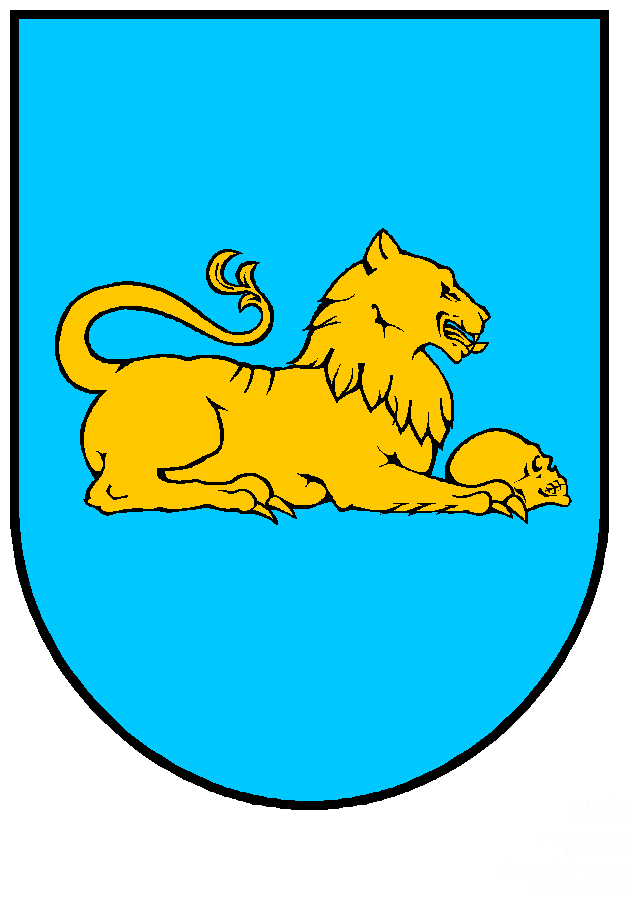 Litér KözségPolgármesterétőlMeghívóLitér Község Önkormányzatának Képviselő-testülete 2022. július 20-án (szerda)
7:15 órakor rendkívüli Képviselő-testületi ülést tart, melyre tisztelettel meghívom.Ülés helye: Litér Községháza tanácsterme (8196 Litér, Álmos u. 37.) Napirendi javaslat: Településüzemeltetési feladatok Munkagépbeszerzésre vonatkozó döntésElőadó: Osváth Örs polgármesterSzociális célú tűzifa pályázat benyújtásaElőadó: Osváth Örs polgármesterCivil Szervezetek támogatása – pályázati kiírásról döntésElőadó: Osváth Örs polgármesterKérem a Tisztelt Képviselőket, Bizottsági tagokat amennyiben az ülésen nem tudnak részt venni, úgy távolmaradásukat előzetesen jelezzék a Litéri Közös Önkormányzati Hivatal Titkárságán. Telefon: 06 88 598-016 A meghívó és a nyilvános napirendi pontok előterjesztései megtalálhatók a www.liter.hu portálon!Litér, 2022. július 14.                                    					                         Osváth Örs sk                     			                                                 Litér Község Polgármestere	